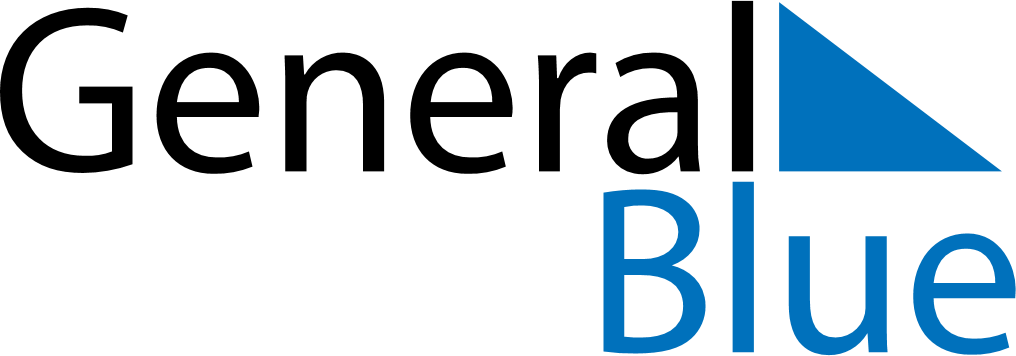 August 2021August 2021August 2021August 2021SwitzerlandSwitzerlandSwitzerlandSundayMondayTuesdayWednesdayThursdayFridayFridaySaturday12345667Bundesfeiertag8910111213131415161718192020212223242526272728293031